技术服务报告相关信息公示根据国家卫生健康委令〔2021〕第4号《职业卫生技术服务机构管理办法》，现将技术服务报告相关信息公示如下：1.基本情况报告编号：大机疾控检（2022）第009号用人单位名称：大连锦宇金属制品有限公司地址：辽宁省大连市保税区二十里堡街道广宁寺村190号联系人：袁春庆技术服务项目组人员名单：葛明庆、孙丹丹、张晓曦、吴飞、冷超、李艳梅、谢敬之、战雨奇、马贵阳、马宇宁、匡晓玫3.专业技术人员、陪同人及时间：证明材料（影像资料）：   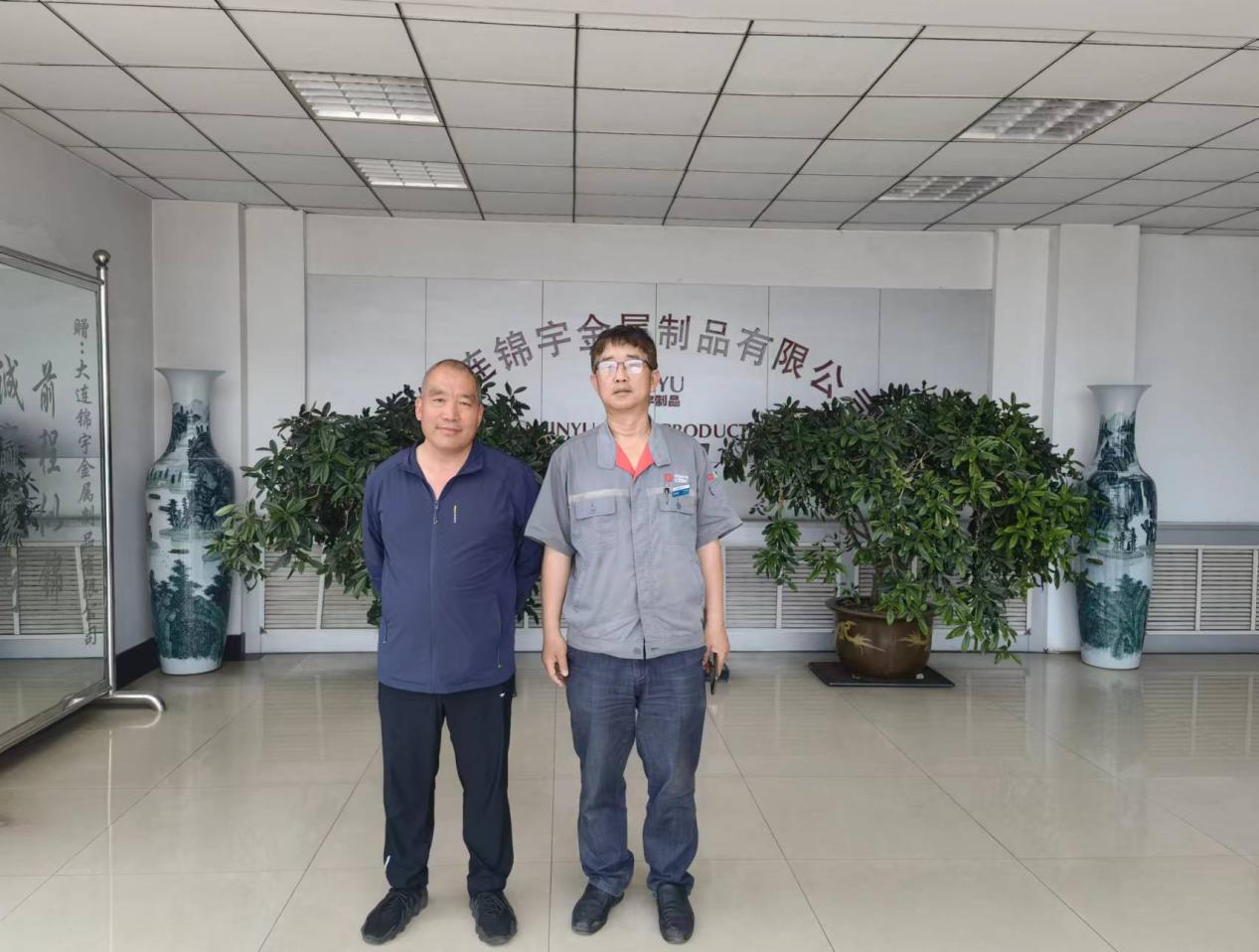 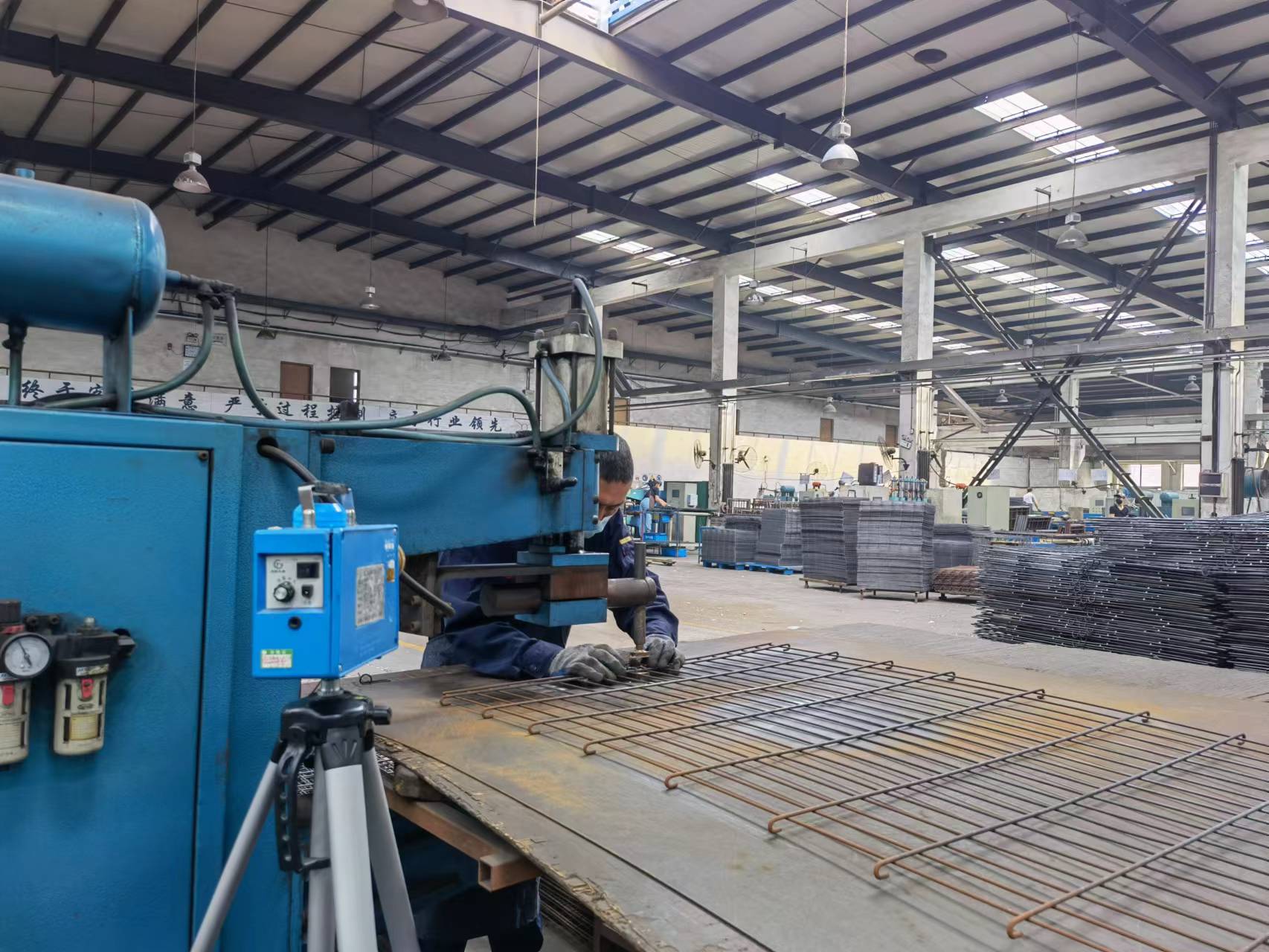 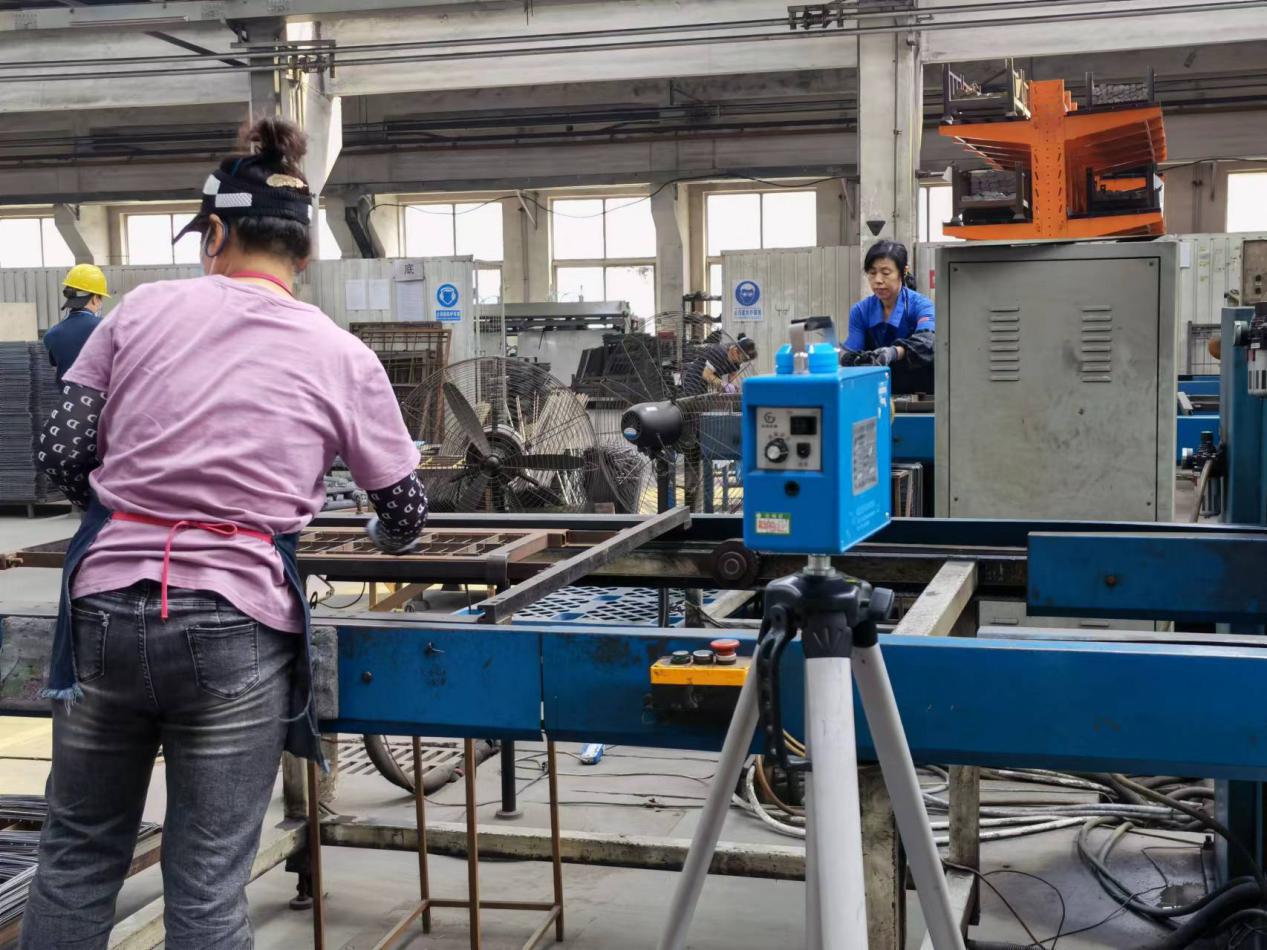 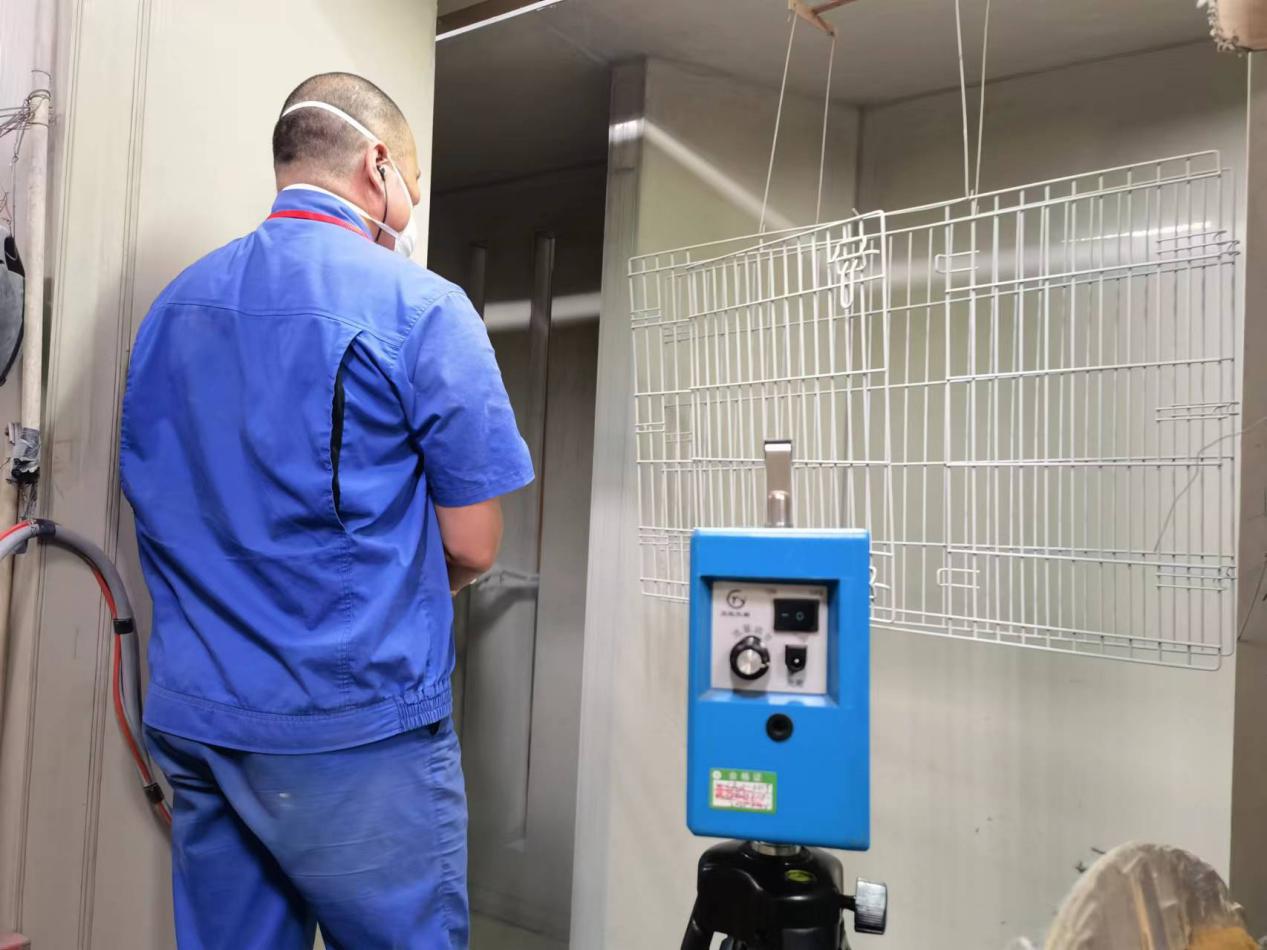 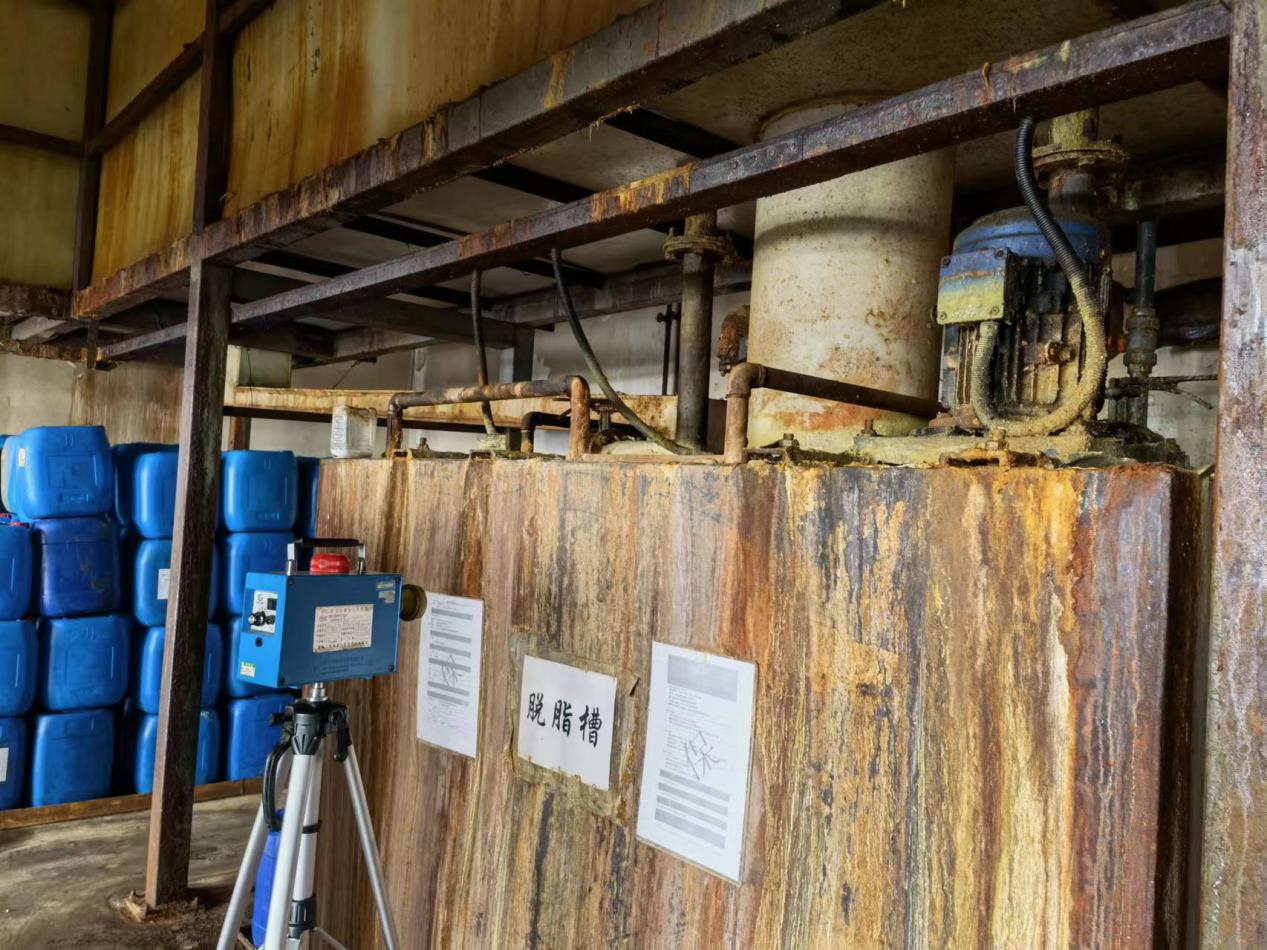 名称专业技术人员用人单位陪同人时间现场调查葛明庆、战雨奇袁春庆2022.6.7现场采样马贵阳、冷超、马宇宁、战雨奇、李艳梅、谢敬之袁春庆2022.6.9现场检测冷超、马贵阳袁春庆2022.6.9出具报告时间--2022.7.19